安徽城市管理职业学院办公家具采购项目报价表本单位承诺，本次报价真实有效，本表传真、扫描件、PDF文件同原件具有相同效力，报价有效期10个工作日.                      报价单位名称（盖章）：
                    报价人及电话：报价日期：2023年8月25日办公家具项目采购清单办公家具项目采购清单办公家具项目采购清单办公家具项目采购清单办公家具项目采购清单序号服务/货物名称数量服务要求或货物品牌及主要参数报价小计（元）1会议桌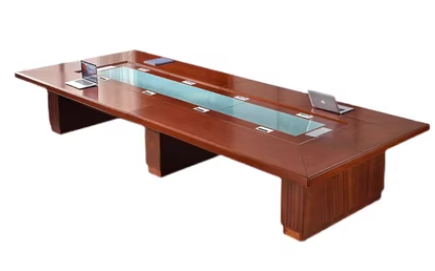 1张1、规格：约5400*1800*760mm，具体以现场实际及校方要求为准；2.基材：采用 E1级优等绿色环保型中密度纤维板；符合GB/T 11718-2009《中密度纤维板》;GB/T 39600-2021《人造板及其制品甲醛释放量分级》;GB18580-2017《室内装饰装修材料人造板及其制品中甲醛释放限量》﹔HJ 571-2010《环境标志产品技术要求 人造板及其制品》:JC/T 2039-2010《抗菌防霉木质装饰板》检测标准； 3.贴面：采用优质天然实木木皮饰面）,木皮纹理清晰自然，颜色均匀平整； 符合GB/T 3324-2017、GB/T 13010-2020、 GB 18584-2001、GB/T 17657-2013、GB/T 35601-2017，其中含水率7-8.6%，刨切单板表面粗糙度（评定轮廓的算术平均偏差Ra）≤25mm，表面耐污染性能不低于5级，甲醛释放量≤0.1mg/L，总挥发性有机化合物(TVOC) 、苯、甲苯、二甲苯均未检出。4.油漆：优质环保漆，无苯、绿色环保，五底三面特殊油漆工艺，具有良好的耐磨、耐温性能；5.五金配件：优质缓冲铰链、导轨、三合一连接件及锁具，其技术要求都符合国家标准；2陈列柜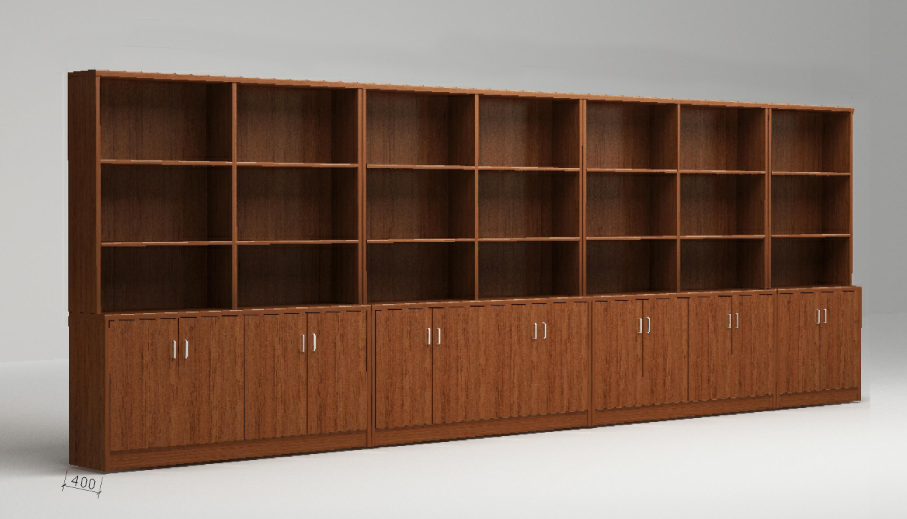 1组1、规格：约5000*400*2500(mm)，具体以现场实际及校方要求为准；2、基材：优等环保型三聚氰胺板，静曲强度≥32Mpa,弹性模量≥4150Mpa,表面胶合强度≥1.2Mpa,密度≥0.88g/cm³，内结合强度≥0.9Mpa， 2h吸水厚度膨胀率≤2.9%，表面耐香烟灼烧、表面耐干热、表面耐污染腐蚀、表面耐龟裂表面耐水蒸气、耐光色牢度均不低于5级，甲醛释放量≤0.01mg/m³，苯、甲苯、二甲苯、总挥发性有机化合物(TVOC)均未检出；抗细菌率（包含肺炎克雷伯氏、乙型溶血性链球菌）≥99%，防霉菌等级（包含绳状青霉、出芽短梗霉）不低于0级。3、封边：选用 PVC 封边条，经全自动封边机高温封边，弹性好，耐撞击；耐开裂性不低于1级，耐光色牢度≥4级，抗老化、耐冷热循环、耐磨性、耐干热均符合检验技术要求，可迁移元素（隔、铬、铅、汞）及甲醛释放量均未检出。4、热熔胶：环保型，粘性好，无异味。游离甲醛、甲苯+二甲苯、总挥发性有机物均未检出。5、五金配件：采用优质锁具，其技术要求都符合国家、行业相关标准3窗帘（含轨道）1副窗帘：尺寸：约6.5m长*3.5m高材质：聚酯纤维布料纤维含量(%)：聚酯纤维100%异味：无异味加工工艺要求：（1）两边5cm折边；下边距离地面5cm；高温挂烫定型。（2）线迹均匀平直，侧边不扭斜；缝纫线与布料颜色相同或相近；（3）拼接处不扭斜，拼缝锁三线；（4）不能弄脏和损坏布料；轨道：尺寸：约长6.5m长主体材质：铝合金滑轮使用寿命：10000-15000次往复磨损，不变形或未破坏滑轮承重：加载20KG载荷无损坏;封口承重：加载20KG载荷无变形布钩：加厚不锈钢W型总报价大写：                                        小写：¥大写：                                        小写：¥大写：                                        小写：¥大写：                                        小写：¥